Elternverein HBLA Lentia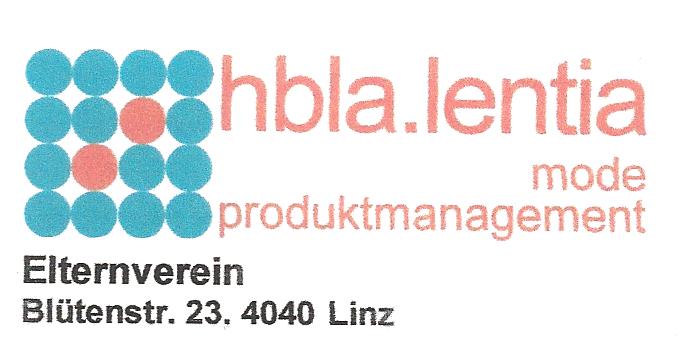 Vorstandsmitglieder Schuljahr 2019/2020SGA Vertreter: Walter Redl, Thomas Pilsl, Andrea GebelVornameNachnamePLZOrtStraßeGeb. DatumHandynr.EmailFunktionWalterRedl4030LinzSchumannstr. 3304.12.19650676-4046056walterimap@gmail.comObmannThomasPilsl4202KirchschlagMitterdavidschlag 424.12.19790660-1090753thomas@pilsl.atObmann Stv.IsabellaHaidinger4062Kirchberg TheningGuldastraße 1901.06.19740676-7777701haibella@liwest.atKassierinAndreaGebel4641Stadl-PauraBäckergasse 1928.11.19720660-3203339gebelandrea@t-online.deKassierin Stv.KerstinKurz4061PaschingPrinz Eugen Str. 69a06.11.19800650-5665949K80@famkurz.atSchriftführerinJuliaFoißner4040LinzAubergstraße 1327.12.19830664-4677752juliaf15@hotmail.comSchriftführer Stv.Jana Vogl4052AnsfeldenGschaidstraße 3617.01.19820650-2021031Jana.vogl@gmail.com RechnungsprüferinBirgitOppitz4552Wartberg a. d. KremsTeichstraße 803.05.19720699-10446530birgit@deroppitz.at Rechnungsprüferin Stv.